Приложение 4к Временному порядку проведениясертификации семян и посадочногоматериала (пункт 13).
Форма №4ДОНЕЦКАЯ  НАРОДНАЯ  РЕСПУБЛИКА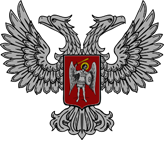 Серия____ ________                                                                                                                                                   ______________________СЕРТИФИКАТ
на посадочный материал картофеля__________________________________________
(регистрационный номер сертификата)
Срок действия до _____________ года. Выдан        ____________20____ г.  Государственной инспекцией Министерства агропромышленной политики и продовольствия ДНР
на посадочный материал картофеля, принадлежащий _______________________________________
                                                                                                                                  (полное наименование 
________________________________________________________________________________________________
                                                                              субъекта хозяйствования, район, область)
Сорт _______________________________________________________________________
Категория _______________________________ Год урожая ___________________________________
Номер партии ___________________________ Масса партии ________________ тонн (килограммов)
Количество единиц упаковки _______________________________________________________
Сведения о маркировка партии посадочного материала ______________________________________
_____________________________________________________________________________________

Результаты оценки актами инспектирования посевов, прием
базовых посевов комиссией, проведение анализа клубней, карантинного
учитывая, участковый и лабораторный сортовой контроль
1. Показатели сортовых качеств, процентов:
сортовая чистота ______________________________________________________________________
зараженность болезнями по внешним признакам ___________________________________________
из них:тяжелыми вирусными болезнями ________________________________________________________
легкими вирусными болезнями __________________________________________________________
черной ножкой _______________________________________________________________________
кольцевой и бурой бактериальной гнилью _________________________________________________
2. Показатели посевных качеств:
наличие клубней других сортов, процентов ________________________________________________
размер клубней по наибольшему поперечному диаметру для сортов с формой клубня, миллиметров:
удлиненной ___________________________________________________________________________
округло-овальной __________________________________________________________________
3. Наличие клубней, не отвечающих требованиям по размеру, процентов ____________________________________________________________________________________
4. Наличие клубней, пораженных болезнями, процентов:
мокрой гнилью _______________________________________________________________________
фитофторозом _______________________________________________________________________черной ножкой _______________________________________________________________________
сухими гнилями (фомоз, фузариоз) ______________________________________________________
ризоктониозом ______________________________________________________________________
паршой обыкновенной и серебристой ___________________________________________________
паршой порошистою ________________________________________________________________5. Наличие поврежденных клубней, процентов __________________________________________
пораженных стеблевой нематодой ___________________________________________________
поврежденных проволочником ________________________________________________________
поврежденных грызунами, хрущами, совками (без повреждения глазков) ___________________________________________________________________________________
с механическими повреждениями (глубиной более ) ____________________________________________________________________________________
6. Наличие клубней, поврежденных химикатами, с признаками удушья, подмерзших, с ожогами, искаженных, с наростами, раздавленных, резаных, с ободранной кожурой, процентов _____________________________________________________________________________________
7. Наличие земли и посторонних примесей, процентов массы клубней _______________________
____________________________________________________________________________________
8. Наличие карантинных объектов ______________________________________________________
_____________________________________________________________________________________
9. Сортовые качества по результатам участкового и лабораторного сортового контроля _____________________________________________________________________________________
Испытания семян проведено в соответствии с требованиями ДСТУ ___________________________
_____________________________________________________________________________________
                                                                                                                     (название)
___________________________________________________________________________________________________________________				________________
            (государственный инспектор)						 (инициалы и фамилия)М.П.